ПЛАНорганизации правового просвещения и распространения информации                                о правах ребенка, адаптированной для детей, родителей, учителей, специалистов, работающих с детьми и в интересах детей, через средства массовой информации, информационно-телекоммуникационную сеть Интернет в муниципальном бюджетном учреждении дополнительного образования  «Детская музыкальная школа № 1» города Невинномысска                                                                                                                        (МБУДО ДМШ № 1 г. Невинномысска)2017-2018 учебный год№ п/пПоказателиМероприятия1Формы организации правового просвещения и распространения информации о правах ребенка, адаптированной для детей, родителей, учителей, специалистов, работающих с детьми и в интересах детей в МБУДО ДМШ № 1 г. НевинномысскаБеседы, консультации.Лекции.Видео уроки. Родительские собрания, педсоветы.2Используемые материалы (нормативно-правовые документы и др.)1. Конституция Российской Федерации от 12.12.1993 г .
2. Конвенция о правах ребенка1989 г. 
3. Федеральный закон Российской Федерации № 120-ФЗ от 24 июня 1999г «Об основах системы профилактики безнадзорности и правонарушений несовершеннолетних». 
4. Федеральный закон «Об образовании» с учетом изменений, внесенных Федеральным 
законом от 22.08.2004 N 122-ФЗ, вступивших в силу с 1 января 2005 года. 5. Федеральный закон от 21.12.1996 г.  №159-ФЗ «Об основных гарантиях прав ребенка в РФ».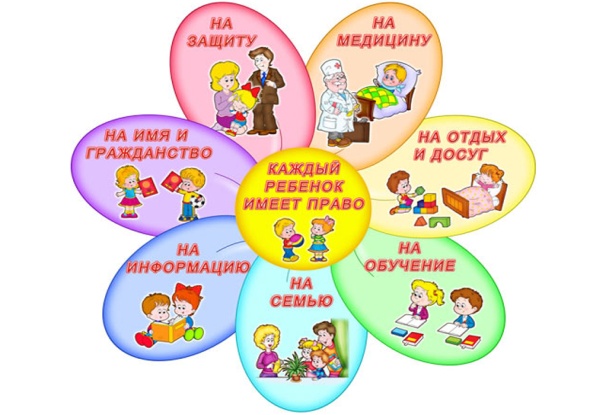 6.http://school-sector.relarn.ru/prava - Программа «Права и дети в Интернете». 7. http://www.hro.org  - Сайт правозащитных организаций3Как осуществляется правовое просвещение и распространение информации о правах ребенка родителей, детей, учителей, специалистов, работающих с детьми  и в интересах детей (беседы, информация на сайте школы и др.)1.Беседы.2. Родительские собрания.3.Лекции.4Ссылки на информационные ресурсы, на которых размещена информация о правовом просвещении и распространение информации о правах ребенка1. http://school-sector, relarn. ru/prava - Программа «Права и дети в Интер​нете» 2.http://www, у centre, org - Молодежный центр прав человека (Москва)3.http://www, hro. org - Сайт правозащитных организаций4.Семейный Кодекс РФ5.Уголовный кодекс РФ6.http//san.tverwebsite.ru